МКДОУ «Детский сад с. Дружба»Сценарийутренника  посвященного                                             80 – летию района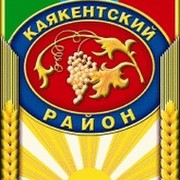 « С юбилеем мой район»                                                                                                                            Ст. воспитатель:                                                                                                                            Селимханова Д.Х.Дети парами проходят по залу и встают полукругом у центральной стены.   Ведущий:Оглянись - ты видишь горыА в дали, сверкает мореДети: Это Каякент.Ведущий: Здесь кумыки есть, даргинцы.Табасаранцы и агульцыВсе живут одной семьей.Дети: Любим мы свой край родной!Ведущий: Добрый день дорогие гости! Сегодня мы собрались в этом зале поговорить о нашем Каякентском районе! В этом году нашему району исполняется 80 лет. В 1935 году 1- го января был образован Каякентский район с районным центром с. Каякент. Расположен, в юго-восточной части Дагестана и граничит с Дербентским, Кайтагским, Сергокалинским и Карабудахкентским районами. Находится на побережье Каспийского моря, площадь территории составляет-640 кв.км. Изначально Каякентский район заселяли  только кумыки. Много воды утекло с тех пор в реке ….. В наше время в Каякентском районе кроме кумыков проживают много разных национальностей: даргинцы, агульцы, табасаранцы, лакцы, лезгины, аварцы, русские.В нашем районе также как и во всем Дагестане, дорогая и светлая, чтимая во все времена благородная традиция - дружбы народов. Мы приветствуем вас  в стенах нашего детского сада словами«Хошгельди!» - по кумыкски«Валхунри!» - по даргински« Сабахайрар ибшри!» -  по табасарански« Иже гъузрива!»- по агульскиВсе – «Добрый день!», «Здравствуйте!»Стихи  «Стихи про дружбу»Песня « Дружба крепкая». (Автор слов-Пляцковский М., композитор-Савельев Б.) Вот сейчас, мы и проверим какие вы дружные. Вам нужно громко отвечать на мои вопросы.Вы готовы? (Да)Будем праздник отмечать? (Да)Будем мы молчать, скучать? (Нет)Будем дружно танцевать? (Да)Будем дружно мы играть?(Да)Может спать вас уложить? (Нет)Как я рада, что ребята в детском садике дружны,Ведь когда народы дружат, это счастье для страны, Так давайте веселиться, песни петь и танцевать.Музыкально – ритмическая игра «Орел».Дети исполняют «Танец Дружбы». Ведущий  читает стихи Р. Гамзатова  «О Родине».День рождения –это гости!80 лет, ведь – юбилей!Так поздравим наш район,С юбилеем поскорей!Дети читают стихи «Поздравительные»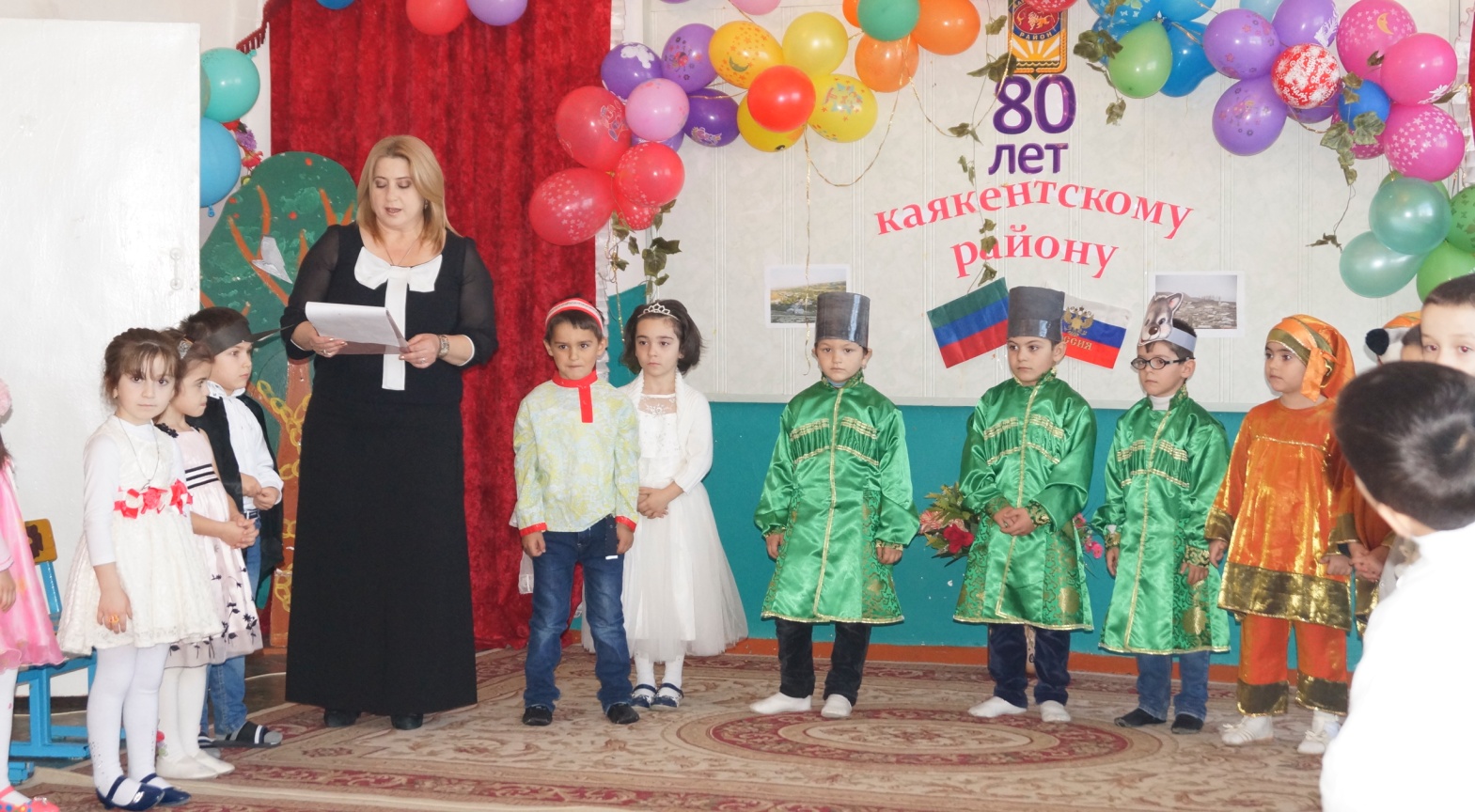 Ведущий: Мой, Каякент, родному краю.Раскрыл объятия своиТепло души ты даришь близкимИ радость преданной любви.Дети исполняют песню «Приезжайте в Дагестан».Ведущий:   Народная мудрость гласит: «Еда – основа жизни». Всегда на земле сначала существования людей еда оставалась и остается на первом месте. Из уст в уста передавались и  дошли до нас пословицы о труде и еде.«Труд и терпение превращаются в золото»;«Если две головы согласны, а четыре руки работают, дом разбогатеет»;«Не потеть спине – не теплеть брюху»;«Кто весной не сеет, тот осенью не жнет».В народе уважают и любят тех, кто честно трудится, а лодырей и лентяев всегда высмеивают :  Сценка «Я-хан»Дети: Стихи о земледелии.Игра «Чабан, отара и волки».«Танец  Чабанов».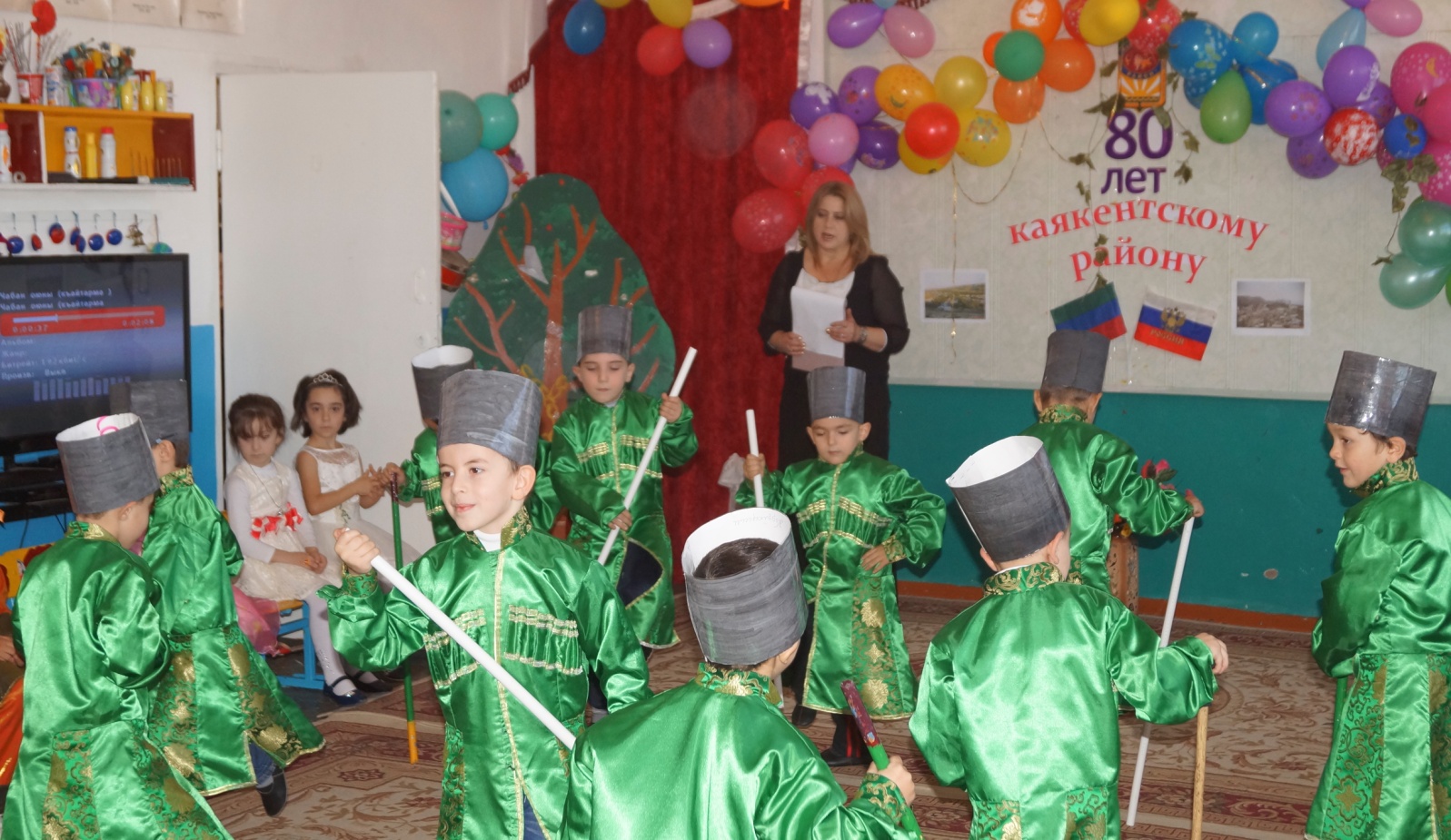 Ведущий:  Основой экономики Каякентского  района является сельское хозяйство. Главные его отрасли: виноградарство, животноводство. Народы Каякентского района отличаются высоким трудолюбием.  Каякентский район дает  около 40% всего винограда производимого в Дагестане И в нашей Дружбе есть такие труженики, и сейчас  я хочу представить дети вам такого человека ,  который живет в нашем селе и уже много лет руководит виноградарческим хозяйством ГУП «Кировский» Бурлият  Ахмедпашаевна Гаджиева. Хозяйство,  возглавляемое  Бурлият Ахмедпашаевной, выдержало все аграрные реформы, которые будоражили сельское хозяйство на протяжении последних  десятилетий. Приезжающие в совхоз гости удивляются и не скрывают эмоций:  виноградники, как во Франции! И правда эта территория превратилась в цветущую землю благодаря заботливым женским рукам. Именно на таких руководителей, которые по – хозяйски относятся к родной земле и своему делу, можно положиться в любом деле.От зари до темна  занята трудом на земле Бурлият Ахмедпашаевна, и мы с гордостью заявляем, что она является одной из достойнейших тружениц Республики.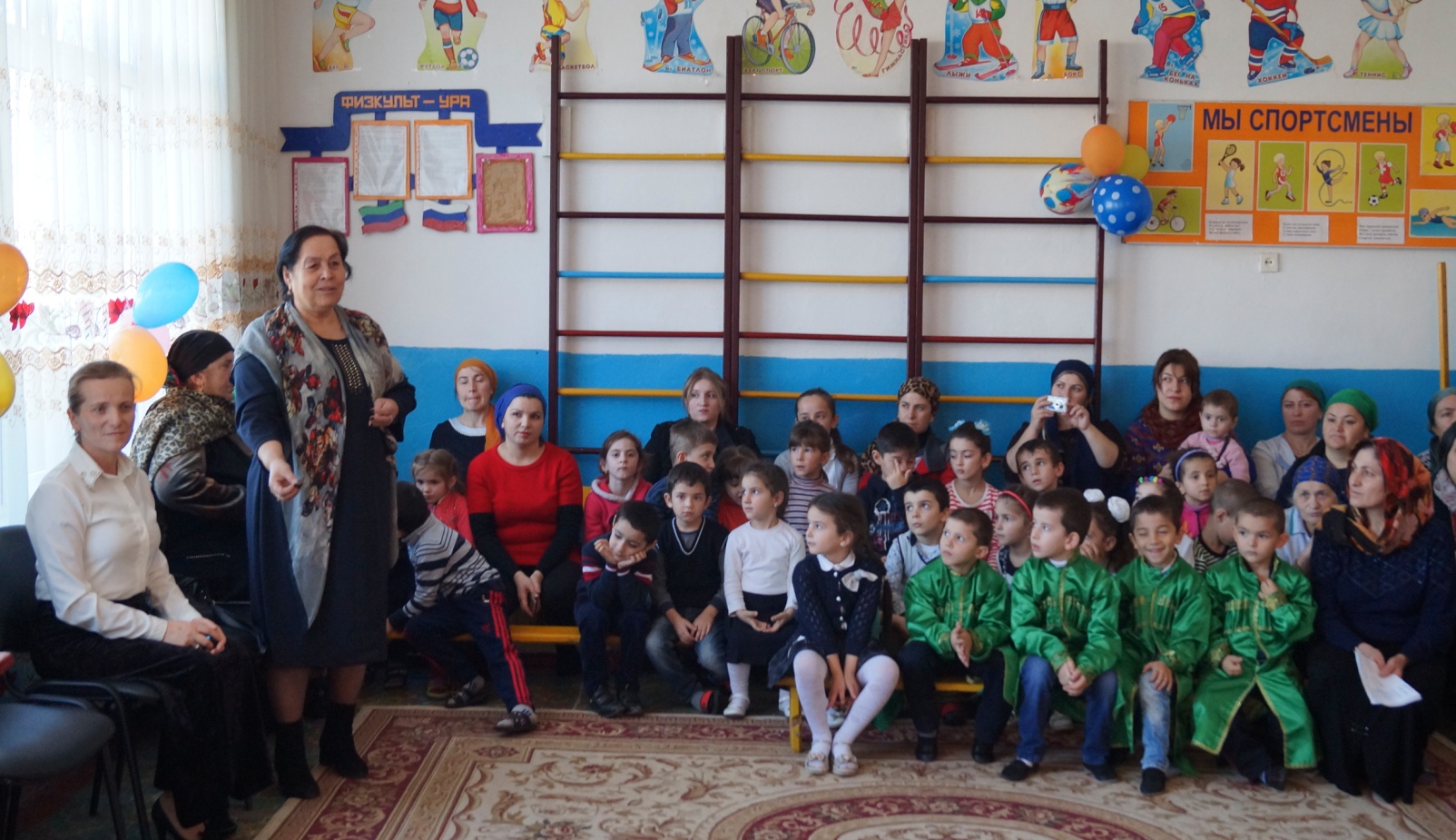 Для  Бурлият Ахмедпашаевны группа девочек  исполнят танец  «Акушинка».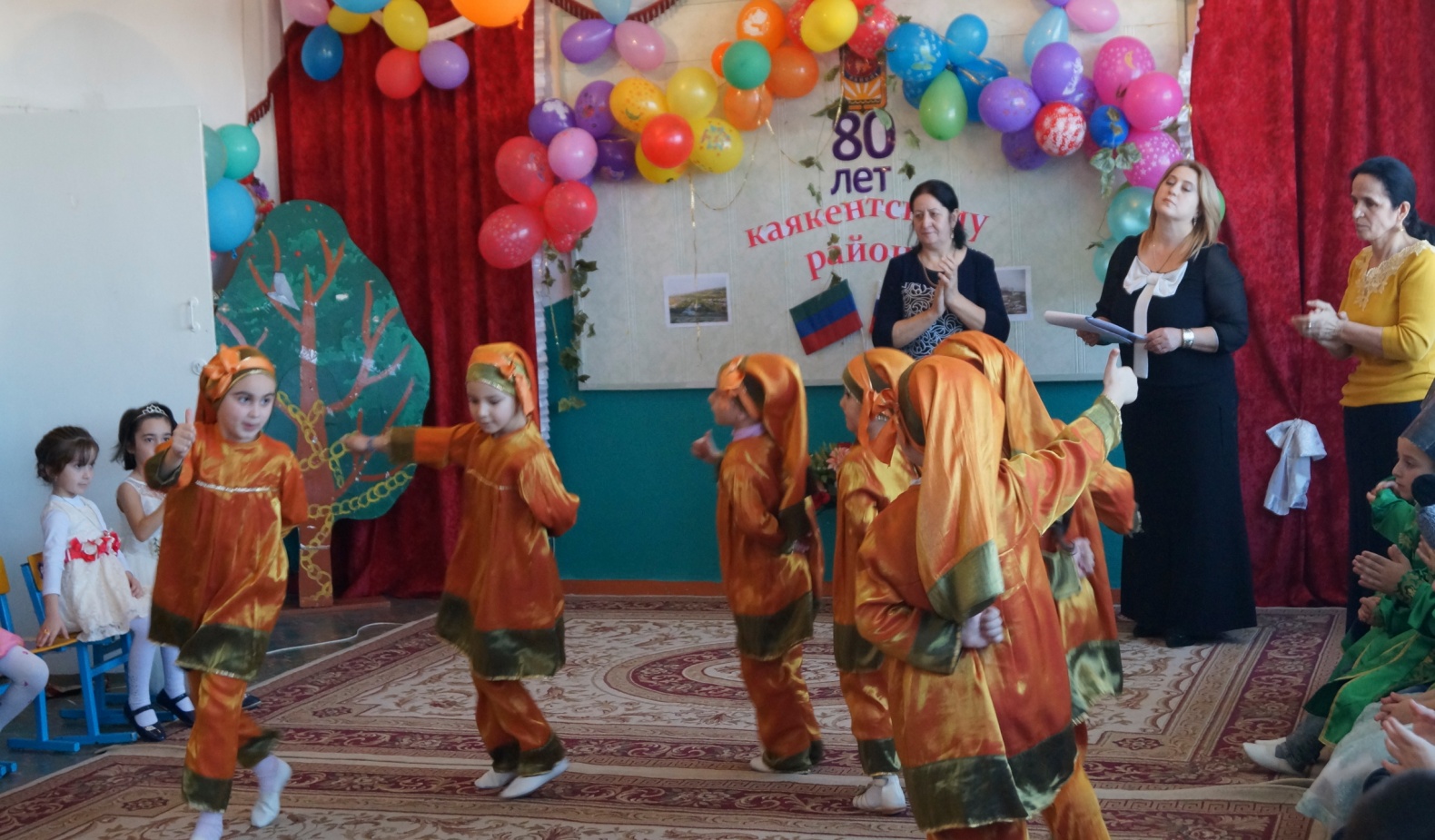    Грядущая история жизни и развития нашего района целиком в руках подрастающего поколения, и нам предстоит воспитать в них любовь к своему родному краю, гордость за него, желание внести свой вклад в его процветание и вера в доброе будущее!С юбилеем тебя район! Процветай на радость своему народу!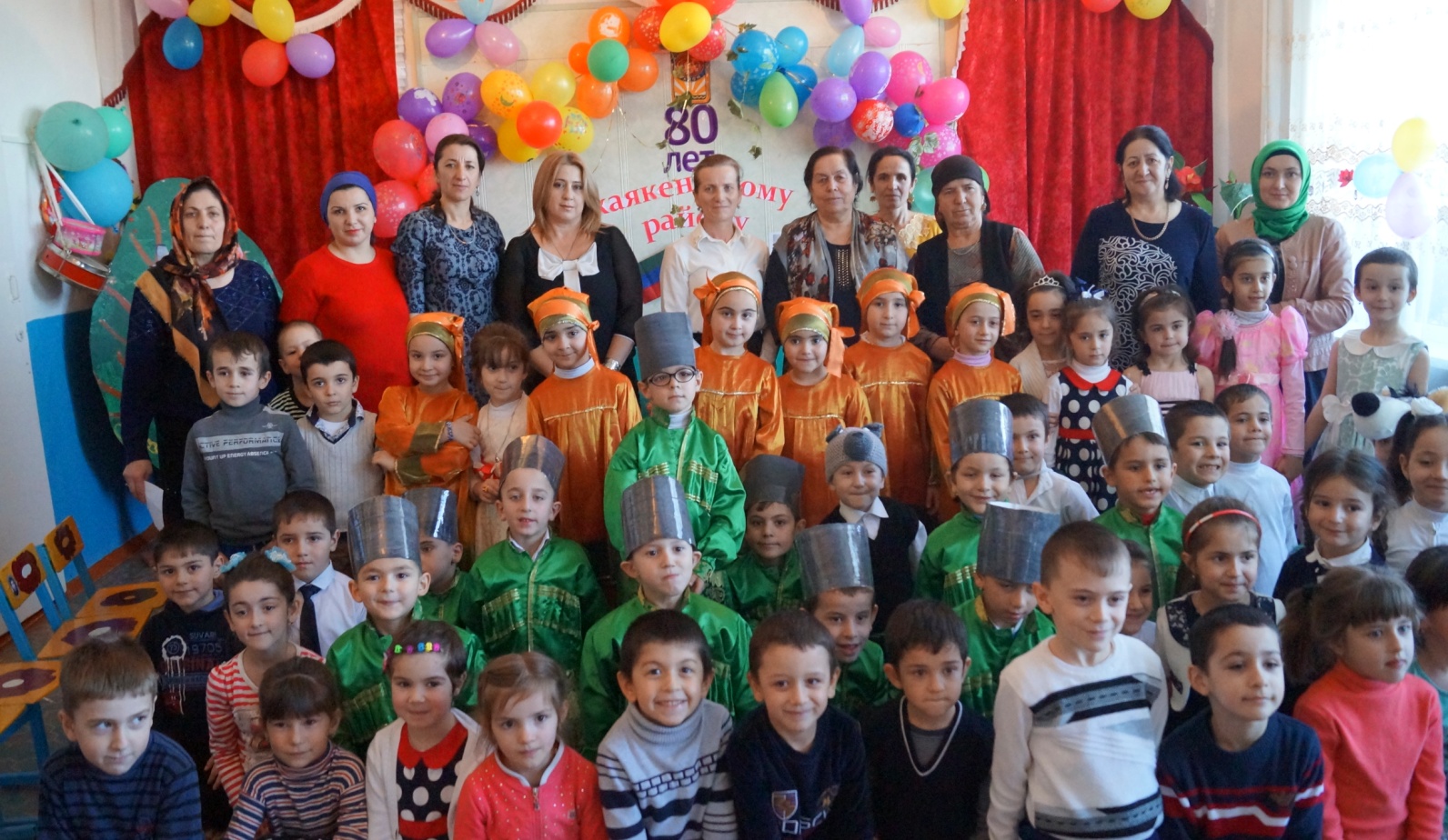 